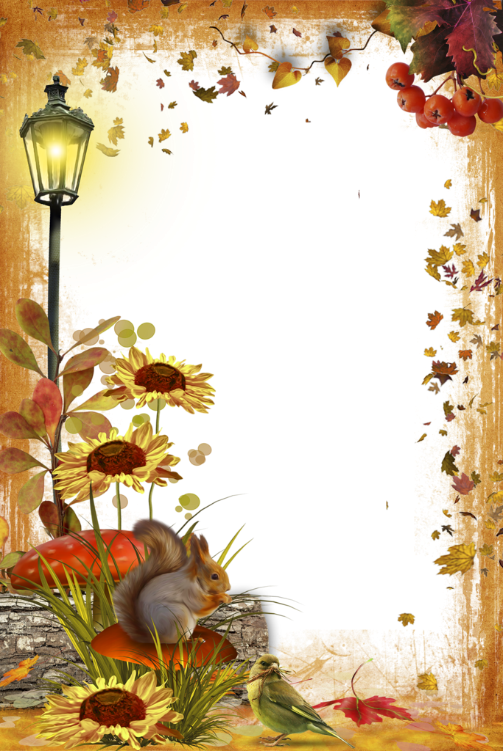         БРЕСТСКИЙ ОБЛАСТНОЙ ЦЕНТР        ТУРИЗМА И КРАЕВЕДЕНИЯ ДЕТЕЙ И МОЛОДЕЖИ                           (эколого-биологический профиль)                                           Приглашаем на ИНТЕРАКТИВНУЮ ЭКСКУРСИЮ«ОСЕННИЙ ВЕРНИСАЖ»Вас ждет увлекательное экологическое путешествие по осенним станциям:мини-квест «Прятки с насекомыми»;лаборатория «Загадочная витрина»;мастерская «Осенняя мозаика»;дегустация «Витаминфэст».Посетив нашу экскурсию, вы поймете, что осень – это совсем не скучная и серая погода, а веселое и интересное время года!ЭКСКУРСИИ ПРОВОДЯТСЯ ТОЛЬКО ПО ПРЕДВАРИТЕЛЬНОЙ ЗАПИСИНАШ АДРЕС: г. Брест, ул. Тихая, 4, тел. (80162) 46-64-40, сайт bresttur.by, е-mail eco@brest.by